         History and Geography Overview 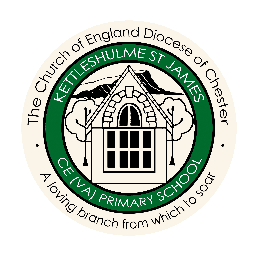                                                   Curriculum Companion Units of WorkAUTUMNSPRINGSUMMERCYCLE AFORESTCLASS WHERE WE LIVE!FRIENDSHIPWATERCYCLE AFORESTCLASS The United KingdomAustraliaContinents and OceansCYCLE AFORESTCLASS Queen Victoria and Queen Elizabeth IICaptain Cook discovering AustraliaMass TrespassCYCLE AMEADOWCLASSEGYPTIANSHABITATSSTRONGCYCLE AMEADOWCLASSVolcanoes and EarthquakesLandscapes: weathering/Erosion and DepositionInternational Trade: FoodCYCLE AMEADOWCLASSAncient EgyptTudorsStone AgeCYCLE AHILLSIDECLASSWORLD WAR 2SPACERIGHTSCYCLE AHILLSIDECLASSUsing Maps: featuresUsing Maps : 4 figure grid referencesOcean CurrentsCYCLE AHILLSIDECLASSWW2Local History Study - KettleshulmeAncient GreeceCYCLE BFORESTCLASS FAMILY AROUND USGROWINGSAVING OUR PLANETCYCLE BFORESTCLASS Mapping the WorldClimateExtreme WeatherCYCLE BFORESTCLASS Mary Seacole and Edith Covelle The Great Fire of LondonThe Moon LandingCYCLE BMEADOW CLASSANGLO SAXONSMOUNTAINS AND RIVERS SAVING OUR PLANETCYCLE BMEADOW CLASSTransportationEurope (mountains, rivers and population)Climate Change and Maps of the world 1, 2 and 3CYCLE BMEADOW CLASSAnglo Saxons and ScotsRomansVictoriansCYCLE BHILLSIDECLASS COASTSNORTH AND SOUTH AMERICASAVING OUR PLANETCYCLE BHILLSIDECLASS Biomes and Climate ZonesNorth and South AmericaClimate ChangeCYCLE BHILLSIDECLASS Anglo Saxons and VikingsAztecsIron Age